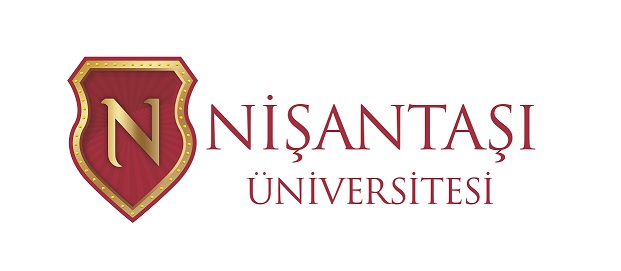 											25.06.2018SANAT ve TASARIM FAKÜLTESİGrafik Tasarımı BölümüÖğretim Görevlisi Ön Değerlendirme RaporuÖğretim üyesi dışındaki öğretim elemanı kadrosuna naklen veya açıktan yapılacak atamalarla ilgili Yükseköğretim Kurulu’nun web sayfasında 08.06.2018 tarihinde yayınlanmış olan ilan doğrultusunda başvuruda bulunan adayların ön değerlendirmeleri yapılmış olup, bilgiler aşağıdaki listede yer almaktadır. Sınav; 26.06.2018 Salı günü Saat: 10:00’da yapılacak olup, sınava girecek adayların beraberlerinde resimli kimlik belgelerini getirmeleri gerekmektedir. Sınav Yeri: Nişantaşı Üniversitesi Maslak 1453 Kampüsü, 4 .No’lu Toplantı Salonunda Yapılacaktır.
Adres: Maslak Mah. 1453 Söğütözü Sok. No: 20, Ağaoğlu Maslak 1453 - Sarıyer / İstanbul, 0 (212) 210 10 10BAŞVURAN ADAYLARSıraNoAdı-SoyadıBaşvurduğu BölümALESPuanıALESPuanının%60’ıYabancı Dil PuanıYabancı Dil Puanının%40’ıTOPLAMPuanSınava Girme Durumu1Sadi Kerim DündarGrafik Tasarımı81,9949,1988,7535,5084,69Sınava Girebilir2Burak DerinelGrafik Tasarımı73,7244,2388,7535,5079,73Sınava Girebilir3Recep Kamil AzmanoğluGrafik TasarımıİLAN ŞART VEYA ŞARTLARINI SAĞLAMIYORİLAN ŞART VEYA ŞARTLARINI SAĞLAMIYORİLAN ŞART VEYA ŞARTLARINI SAĞLAMIYORİLAN ŞART VEYA ŞARTLARINI SAĞLAMIYORİLAN ŞART VEYA ŞARTLARINI SAĞLAMIYORİLAN ŞART VEYA ŞARTLARINI SAĞLAMIYOR4İlknur PaslanmazGrafik TasarımıİLAN ŞART VEYA ŞARTLARINI SAĞLAMIYORİLAN ŞART VEYA ŞARTLARINI SAĞLAMIYORİLAN ŞART VEYA ŞARTLARINI SAĞLAMIYORİLAN ŞART VEYA ŞARTLARINI SAĞLAMIYORİLAN ŞART VEYA ŞARTLARINI SAĞLAMIYORİLAN ŞART VEYA ŞARTLARINI SAĞLAMIYOR4İpek SucuGrafik TasarımıİLAN ŞART VEYA ŞARTLARINI SAĞLAMIYORİLAN ŞART VEYA ŞARTLARINI SAĞLAMIYORİLAN ŞART VEYA ŞARTLARINI SAĞLAMIYORİLAN ŞART VEYA ŞARTLARINI SAĞLAMIYORİLAN ŞART VEYA ŞARTLARINI SAĞLAMIYORİLAN ŞART VEYA ŞARTLARINI SAĞLAMIYOR